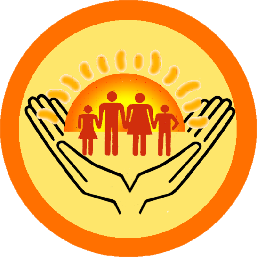 «У нас нет никакой и не может быть другой объединяющей идеи, кроме патриотизма…»В.Путин«Историческое значение каждого русского человека измеряется его заслугами Родине, его человеческое достоинство – силой его патриотизма» Н.Г.Чернышевскийг. Нижний НовгородПредлагаем Вашему вниманию материалы городского семинара заместителей директоров по воспитательной работе школ г.Н.Новгорода «Воспитание у учащихся высокой гражданской социальной активности, утверждения в сознании патриотических ценностей, взглядов и убеждений, уважения к культурному и историческому наследию России, преданности и верности в служении Отечеству в свете реализации Федерального проекта «Патриотическое воспитание граждан Российской Федерации», который состоялся 9 декабря 2020 года на базе МАОУ «Школа № 70 с углубленным изучением отдельных предметов»Программа семинара Приветственное слово Жаркова М.В., начальник отдела дополнительного образования и воспитания департамента образования администрации города Нижнего НовгородаЦенностно-смысловая сущность патриотизма и формирование патриотического сознания у учащихся Свадьбина Т.В., доктор философских наук, профессор кафедры философии и общественных наук ФГБОУ ВО «НГПУ имени Козьмы Минина», дважды лауреат Премии г.Нижнего НовгородаСовершенствование качества работы педколлектива в системе интеллектуального, духовно-нравственного и гражданско-патриотического развития учащихся МАОУ «Школа № 70 с УИОП» Русакова А.Н., директор МАОУ «Школа № 70 с УИОП», Почетный работник народного образованияГлавные векторы развития духовно-нравственного и гражданского воспитания в школеСюкова А.О., зам.директора МАОУ «Школа № 70 с УИОП»Программно-методическое обеспечение деятельности классных руководителей в системе патриотического воспитания Михайлова О.А., учитель истории, председатель ШМО классных руководителейИнновационные проекты практики и героико-патриотического воспитания как основа формирования у учащихся 5-11 классов гражданского сознания и преданности Отечеству Серов Е.М., учитель истории, ОБЖ, руководитель военно-патриотического клуба «Выбор»Усиление внимания отцов к пониманию смысла развития нравственной основы патриотического воспитания в семье и школеЗаремба А.А., председатель городского Совета отцов, заместитель председателя общественной палаты г.Н.НовгородаЗаключениеБелик Н.Н., руководитель городской научно-практической лаборатории по проблемам воспитания и семьи МБУ ДО «ДДТ им.В.П.Чкалова»Ценностно-смысловая сущность российского патриотизма (из опыта работы нижегородских школ с учащимися и их родителями)Т.В.Свадьбина, доктор философских наук, профессор НГПУ им.К. Минина О.А.Немова, кандидат социологических наук НГПУ им.К. МининаВ статье содержится анализ сущностных характеристик патриотизма как базовой ценности россиян и смысло-образующего начала жизненной стратегии личности; представлен опыт совместной работы нижегородских школ и родителей учащихся по патриотическому воспитанию подрастающего поколения.Актуальность. Проблемы патриотизма и патриотического воспитания молодежи, несмотря на кажущуюся очевидность их огромного значения для общества и педагогической системы, вызывают неоднозначные оценки и суждения в «научных кругах». Так, встречая патриотизм, гражданственность и социальную солидарность в перечне базовых, традиционных ценностей россиян, которые содержат государственные документы последних лет в сфере образования и воспитания, часть ученых рассматривает их как упорно и жестко «насаждаемые сверху» в контексте «общегосударственной идеологии».В то время, как современный человек якобы уже не опирается на диктуемые «сверху» ценности, а способен самостоятельно вырабатывать свою собственную индивидуализированную многомерность в условиях кризиса традиционного типа мировоззренческой идентичности (А.Х.Бижанов …2018).Более того - подхватывают эту идею следующие авторы: такие «стереотипы», как патриотизм, сильное государство, любовь к ближнему, стойкость духа, коллективизм, поиск правды потеряли свое значение для молодежи, для которой характерны теперь индивидуальные настроения потребительского общества; она нацелена на соперничество, конкуренцию, индивидуальный рост. 10% молодых людей вообще демонстрирует нигилизм по отношению к традиционным ценностям, а процент «приверженцев» выглядит так: за «справедливость» - 69,2%, за «патриотизм» - 56,8%, готовы уважать традиции -55,5%, сторонников «равенства» чуть больше 48%, «коллективизма» - 6,7 процентов; к «поиску правды» готовы всего 8,2%. К тому же молодежь демонстрирует «узость национально-государственного самосознания». Для большинства учащихся (участвовавших в опросе) понятие «Родины» ассоциируется с их местом рождения (В.Н.Гуляихин 2018). Разговор о «Малой Родине» еще впереди; он неизбежен в силу тональности заданной дискуссии.Но не может не удивлять другое: снова радетели за «свободный выбор» ценностных предпочтений недовольны тем, что представители «консервативно настроенной политической элиты» стремятся закрепить традиционные ценности в сознании молодых людей, а заодно - и в государственных документах РФ - стратегиях Национальной Безопасности, Образования, Воспитания и др. (В.Н.Гуляихин …2018).А вы как думали, господа ученые? Эти ценности навечно прописаны и в новой редакции Конституции РФ от 1.07.2020 года и к ним мы еще обратимся.Но вот еще один фрагмент из выступления, имеющего непосредственное отношение к обсуждаемой теме и прозвучавшего в Российской Академии Образования (в сентябре 2020 года). «Школьное воспитание: новые возможности и потенциальные риски».Среди тревожных явлений в молодежной среде названы: рост национализма, ксенофобии, экстремистские настроения, этнокультурные противоречия и т.д.Какими же видятся новые возможности школьного воспитания? Ответ: они будут направлены «для индивидуального развития учащихся с такими качествами как самостоятельность, предприимчивость, инициативность, ответственность, независимость, критичность». (Н.Л.Селиванова … 2020 г). Не густо. Прямо скажем. До всесторонне и гармонично развитой личности не дотягивает.А что же относится к потенциальным рискам школьного воспитания? Ответ /в контексте нашей темы/: «уклон только к одному направлению - патриотическому воспитанию (как военно-патриотическому). А другие? А духовно-нравственное? Эта односторонность обедняет процесс воспитания (Н.Л.Селиванова … 2020 г).Во-первых, патриотическое воспитание не сводится только к «военно-патриотическому», и Нижегородский опыт (как и других городов) взаимодействия школы и семьи демонстрирует широкий спектр направлений и форм патриотического воспитания учащихся (смотр 2019).Во-вторых, и это главное, патриотизм, как базовая ценность не может быть ни «уклоном», ни «односторонностью», никакой другой «ущербностью» или «недостаточностью». Он есть основа и смысл духовно-нравственного состояния общества и развития личности. К сущностным характеристикам российского патриотизма мы и обратимся.Содержание статьиПриступая к анализу понятия «патриотизм», считаем необходимым заметить, что тезис о якобы «насаждаемом» современному молодому поколению чувства, а вернее идеологемы патриотизма «сверху» (государственными структурами) лишен всякого научного основания и опровергается реальной социокультурной практикой (смотр школ в 2019 году).Специалисты в области исследования патриотизма И.В.Ващенко, А.А.Терентьев, Я.А.Асланов, А.А.Озеров и др. справедливо считают, что патриотизм с древних времен заложен в социокультурный код российского (русского) народа, определяет его генотип (или как говорят культурологи –хронотоп) и обеспечивает принцип идентичности жизни народа и человека основам российской цивилизации.Российский патриотизм имеет глубокую историческую, культурную и нормативно-ценностную традицию, представленную четырьмя этапами становления и развития ценностно-смыслового содержания. На I-м этапе (периоде правления Рюриковичей в Древнерусском и Русском государстве с IX по XVI века) идея единения, сплоченности и защиты своей территории возникла на основе общей географической принадлежности, общего языка, культуры, религии, хозяйственно-бытовой деятельности, национальной психологии, менталитета.На II-м этапе (правления Романовых с XVII века до 1917 года) патриотизм связан с укреплением Российской империи, позиционированием его законодательно (впервые - в «Уставе ратных, пушечных и других дел» (1601-1621 гг.), что подчеркивало не только общность происхождения, принадлежность к русской земле как государству, но принималась и общность судьбы, историческая память о прошлом, стремление (долг!) отстоять и защитить деяния предков. Тогда и появляется патриотическое воспитание под известным призывом: «За веру, царя и Отечество!» С того времени до нынешнего Патриотизм (от греческого patris – родина, отечество) означает любовь к родине, служение и преданность своему Отечеству, своему народу.III-й этап (период генезиса и развития советского патриотизма, с 1918 года по 1991 год) ознаменовал патриотизм как важнейший источник жизнедеятельности народа по грандиозному переустройству общества в политике, экономике, культуре, науке, образовании, социальной сфере, а в 1941-45 годах беспримерного подвига народа при защите социалистического отечества и восстановлении страны после войны и неслыханных потерь. Патриотизм в этот период стал важнейшей смысложизненной ценностью, наполненной высоким моральным качеством.IV-й этап (с 1991 года по настоящее время) характеризуется как период «трансформации» патриотизма, многовекторной системой мировоззренческих взглядов, убеждений, чувств человека; чередованием спада, депрессии (и даже де-патриотизации части общества под воздействием как внешних, так внутренних сил, заинтересованных в ослаблении России), а затем, н. XXI века - этапом высокого, всеобщего подъема, отражающего стремление граждан служить своему Отечеству и готовностью защитить его в случае нависшей над ним угрозы (А.В.Ващенко… 2017).Это возрождение и укрепление патриотизма происходит отнюдь не «по приказу сверху», «искусственно», «навязанно», а потому что без этой потребности бескорыстного, сознательного служения Родине и соотечественникам разрушается главный стержень, опора, фундамент национального самосознания российского народа. Это прекрасно понимают прозападнонастроенные ученые-социологи, «специалисты» по базовым ценностям россиян, спешащие констатировать, что ими - в ходе исследований – «не подтвердился феномен о «культурном генотипе россиян», русском «архетипе», как и приписывание россиянам склонности к бескорыстию, альтруизму, коллективизму, «соборности». Зато, начиная с 2012 года, и преимущественно молодежь, Россия все уверенней приближается к образцам индивидуальных ценностей и личностных характеристик, свойственных продвинутым западным странам, - это самореализация, открытость изменениям, готовность к риску, самостоятельность, расчет только на свои силы в достижении успеха, богатства, власти, в стремлении быть выше других (В.Магун, М.Руднев, П.Шмидт…2015)…Ничего не напоминает?Между тем россияне помнят цену, которая была заплачена за период «перестройки и гласности» (с 1986 по 2000 год), когда была предпринята попытка «сверху» (вот теперь уместно!) и при оплате из фонда Сороса (США) изменить генотип россиян, произвести АБЕРРАЦИЮ социального сознания и духовно-нравственное перерождение людей - как реакцию народа на оглушающую «историко-культурную травму». Данная «манкуртизация» (по Ч.Айтматову) затронула все поколения: старшее (которое либерал- реформаторы тут же презрительно окрестили «совковым») разуверилось в прежних идеалах и «устыдилось» своей истории и культуры; фронтовиков обозвали «красно-коричневыми» защитниками тоталитарного режима; народ «толпами» выходил из рядов ВЛКСМ и КПСС и сжигал свои комсомольские и партийные билеты, наклеив на себя ярлык «обманутого поколения» (как бы в оправдание), а молодежь охотно подхватила эту ложь и переориентировалась (при всесторонней поддержке со стороны СМИ) на западные ценности. А над теми, кто еще оставались истинными патриотами, глумились и издевались. Патриотизм оказался не просто на «уровне плинтуса», он ушел в подполье, в окопы, в оборону.Шустро скрипят «золотые перья», - отмечал Станислав Говорухин. «Главное - внушить общую установку: Россия - страна никчемная, народ - грубый и невежественный, страна дураков; никакой истории у России не было (истории, которой можно было бы гордиться), всегда ее били; старая Россия была нищей и невежественной; нынешний же народец - просто быдло; и вообще, ничего путного в этой стране быть не может, единственный путь - насадить в ней демократию по западному образцу». (С.Говорухин. Великая криминальная революция. - М, 1993. с.57).«Либералистам-западникам» удалось совершить в 90-е годы невероятное и немыслимое -  прервать историко-культурную связь поколений россиян; а без передачи гражданско-патриотической, морально-нравственной эстафеты страна стала бы оголенной и незащищенной, готовой площадкой для любого сценария (проплаченного, естественно, западными «кукловодами») для очередного «Майдана». Стало очевидно, что речь идет по большому счету об обеспечении безопасности России (Д.Ю.Вагин. Преемственность поколений ... 2016).Непреходящее значение второй (после «социокультурного генотипа») сущностной характеристики российского патриотизма, а именно-естественного, идущего из глубины народного сознания ГАРАНТА целостности и безопасности страны - поняли, (спохватились вовремя!), оценили руководители страны, политическая элита ведущих партий, и в первой декаде XXI века появились документы федерального уровня, отвечающие ожиданиям и требованиям подавляющей части населения страны. Подчеркиваем: возрождения и укрепления патриотизма потребовал народ, который «до сердечной боли, до разрыва сердца» (по образному выражению) воспринимал с 90-х годов саму угрозу краха великой страны и видел в патриотизме национальную идею, способную объединить в единое государственное сообщество - Россию - людей разных поколений, статусов, национальной и религиозной принадлежности. Дальше - больше. Становилось нестерпимым и стыдным (особенно перед ветеранами войны и тружениками тыла - как живущими и здравствующими, так и теми, кто ушел из жизни с горечью в сердце) «молчаливое принятие» того, как похабят, кромсают историю Отечества и подвергают осмеянию (или забвению) великий подвиг советского народа по спасению страны и всего мира от фашистской чумы.На уровне обыденного сознания, в семье, в школе и т.д., конечно, твердо и неуклонно пробивалась идея о недопущении искажения истории и умалении подвига старшего поколения. Но все равно «руки были связаны». Надо было закрепить эту тенденцию нормативно, на государственном уровне, чтобы знали «любители» поглумиться над святыми чувствами людей о неизбежной уголовной ответственности. И народ поддержал на референдуме соответствующие поправки к Конституции РФ в марте 2020 года. В частности, ст.67 п.2. РФ, объединенная тысячелетней историей, сохраняя память предков, передавших нам идеалы и веру в Бога, а также преемственность в развитии государства, признает исторически сложившееся государственное единство.п.3. РФ чтит память защитников Отечества, обеспечивает защиту исторической правды. Умаление значения подвига народа при защите Отечества не допускается.п.4. Дети являются важнейшим приоритетом государственной политики России. Государство создает условия, способствующие всестороннему духовному, нравственному, интеллектуальному и физическому развитию детей и воспитания в них патриотизма, гражданственности и уважения к старшим. Государство, обеспечивая приоритет семейного воспитания, берет на себя обязанности родителей в отношении детей, оставшихся без попечения (Конституция РФ …2020).Третьей сущностной характеристикой патриотизма – как высшей духовной ценности - является наличие (формирование) соответствующего духовного, социокультурного пространства, что проявляется в уважительном, бережном отношении к родному языку, традициям, народным праздникам, обычаям (как «светским», так и религиозным), фольклору, сказкам, народной музыке, песнопению (особенно хоровому); это духовное пространство включает в себя и так называемую «территориальную привязанность», тихую, ностальгическую память и любовь к родной земле с рождения до старости; где бы ни жил человек, он через благодарность своей «Малой Родине» осознанно и осмысленно служит интересам и идеалам своей великой страны (А.A. Терентьев. Российская цивилизация … 2018; Я.А.Асланов. Патриотизм …2017).В этой простой и понятной истине нет и намека на «узость» национально-государственного самосознания.Национально окрашенное социокультурное, духовное пространство (среда) является важнейшим фактором национально-патриотического воспитания молодежи. И здесь важно помнить, что истинный патриотизм, как гордость за родную страну и родной народ, - это не спесивое самолюбование и не высокомерное отношение к другим народам и культурам, не изоляционизм и не ксенофобия (боязнь чужого), а приверженность толерантности, уважению к представителям других культур, конфессий, стилей и образа жизни, что является залогом обеспечения этносоциального единства, гражданской солидарности, взаимной выручки и общего служения интересам России, которую считают своей Родиной десятки и сотни наций и народностей веками проживающих бок о бок на одной территории. /И.А.Ильин. Путь к очевидности … 1998; А.А.Терентьев. Российская цивилизация/.Четвертой сущностной характеристикой патриотизма как ценности является единство общественного и личного, когда у человека возникает потребность и стремление развивать свои способности (навыки, таланты), чтобы внести свой вклад в обеспечение прогресса и процветания общества, в котором он живет. Практическое служение интересам, идеалам, духу Родины составляет смысл жизни у этого человека, порождает чувство причастности к реальным, зримым, ощутимым достижениям своей страны.  Данная мотивация поведения воплощается в поступках, как выражении нравственного кредо -ставить интересы общества, страны, выше личных и если надо, пожертвовать жизнью ради спасения Отчизны и людей.В таких поступках, поведении дается пример героизма, совершенных и совершаемых подвигов. И сильнейший воспитательный эффект для молодого, подрастающего поколения достигается тогда, когда эту «причастность» обнаруживают члены семьи - родители, прародители, родственники, вызывая ответную духовно-нравственную рефлексию у юноши (или девушки): «И я так смогу, если придет испытание» (А.А.Озеров. Ценностное измерение … 2020).Когда героизм принимает массовый характер, становится - если можно выразиться - типичным, как показатель духовно-нравственного состояния общества, это патриотическое чувство причастности к великим делам переносилось уже на все поколение; причем имелось в виду не только участие в защите Отечества, но и успехи в мирном строительстве. Каждый этап новейшей истории России олицетворяется поколением патриотов – «папанинцы», «стахановцы», «поколение победителей», «целинники», «покорители космоса», «первооткрыватели Арктики», «строители Братска», «БАМовцы», «Афганцы» и т.д. И человек всю жизнь несет с собой эту высокую нравственную планку, соотнося с ней степень достигаемой гармонии между «должен», «надо» и личной свободой.Самое время вернуться к вопросу о т.н. «спускаемым сверху» и «жестко навязываемым» (партийно-государственным руководством страны) базовых, традиционных ценностей, в то время как современная российская молодежь – якобы в ответ – упорно этому сопротивляется, не признавая ни «коллективизм», ни «стойкость духа», ни «любовь к ближнему», да и сам «патриотизм», что называется, «серединка – на – половинку», так что «приписывание» россиянам особого архетипа, склонность к альтруизму и соборности – не более, чем «идеологема», о чем свидетельствуют результаты соц. опросов учащейся молодежи (см. начало статьи).Нам предстоит обратиться к еще одной, пятой сущностной характеристике российского патриотизма, которая, пожалуй, имманентно присуща всем базовым ценностям россиян.Но сначала – ответ нашим оппонентам. Утверждение о «насаждаемом сверху» патриотизме не выдерживает научной критики и не отвечает критериям добросовестного исследования. И мы назвали четыре сущностные характеристики патриотизма, доказывающее его естественное, историческое происхождение и имеющего ценностно-смысловое значение.Итак:Патриотизм – как русский архетип, социокультурный генотип (хронотоп), складывавшийся веками в ходе становления и развития российской цивилизации;Патриотизм – как гарант целостности, единства и безопасности страны, имеющий общественный наказ закрепить его на государственном уровне (как национальную идею) с целью консолидации, сплочения народа для оказания сопротивления любым попыткам уничтожения суверенитета страны и разрушения национального самосознания россиян;Патриотизм – как формирование и поддержание национального социокультурного пространства, духовно-нравственной среды, в качестве важнейшего фактора воспитания подрастающего поколения, сбережения исторической памяти и трансляции культурного наследия в последующие века; Патриотизм – как единство общественного и личностного, как причастность к достижениям своей страны через практическое участие, действия во благо Отечества и своего народа.А как же «статистика»? Да ничего удивительного и нового за последние годы. Более того (если дополнить региональный срез соц. исследований), патриотизм, как ценность, занимает в перечне предпочтений у нижегородских школьников и студентов 10-12-ю позиции, а «лидирующее место» (можно сказать «традиционно») удерживают семья, здоровье, образование, материальной достаток, престижная и интересная работа (в будущем), друзья, уважение, добрые отношения и понимание, карьера и т.д. А у взрослых (родителей учащихся) - сплошь и рядом т.н. «амбивалентность» («раздвоенность») и «релятивизм» («относительность», «размытость»):  вроде бы признают необходимость и значимость базовых ценностей, а в жизни не всего им следуют и намекают детям на их «бесполезность» (патриотизма, гражданственности, солидарности) в обеспечении «личностной траектории жизненного успеха» (соц. исследования О.А.Немовой, Д.Ю.Вагина…2015-17гг).В чем причины явной «нестыковки» желаемого и действительного?Воспользуемся алгоритмом рассуждений А.А.Озерова.Во-первых, надо обратить внимание на терминологию, т.е. как понимают, интерпретируют те или иные термины, категории сами исследователи и как воспринимают их обучающиеся (кстати, заодно - и взрослые); что они вкладывают в них (нередко с подачи СМИ):  «Патриотизм». Обычная трактовка связана с греческим словом «patris» - родина, отечество, стало быть – в широком смысле и даже несколько высокопарном – это любовь к Родине, служение Отечеству. На уровне повседневного сознания – это когда «надо в армию идти или на войну- страну защищать».Но ведь есть и дополнительное значение этой категории, и со времен Петра I-го использовался французский термин «patriote» - соотечественник; т.е. это деяния на пользу других людей, готовность прийти на помощь другим и, возможно, пожертвовать собой ради их спасения, жизненного благополучия.Как отнеслись бы к такой трактовке опрашиваемые учащиеся, студенты и их родители? Учитывая сегодняшнюю ситуацию с пандемией, стихийными бедствиями? «Коллективизм». Обычно ограничиваются первой частью определения: это общность, совместность труда, владения, пользования. С 90-х гг.- уничижительная и насмешливая трактовка как «стадного» мышления и поведения (все «ходят строем»; никаких инициатив и индивидуальности); в колхозах «горбатились» за трудодни («палочки»), а на заводах и фабриках отбывали трудовую повинность по «тарифной сетке», а лодырям и бездельникам легко было спрятаться за спины «рабочих лошадок», тянущих весь воз за «коллектив». Эти настроения воспроизводились (насаждались) в телесериалах, тиражировались дома («на кухне»), в очередях, а дети «внимали». Что же вы хотели получить в анкетах? При этом усиленно замалчивалась, игнорировалась вторая часть определения - моральный принцип отношений между людьми, строящийся на товарищеском сотрудничестве и взаимопомощи, на сознательном подчинении личных интересов общественным, на служении общему делу.3) «Соборность». Близко стоит к предыдущему термину.  В привычном восприятии связывается с религиозными чувствами. В социальном плане это именно общинность, артельность, товарищество, братство, забота каждого обо всех, и всех – о каждом. То есть то, что сейчас принято называть базовой ценностью «социальная солидарность». 4) «Альтруизм» - бескорыстная забота о благе других; готовность к самопожертвованию во имя защиты слабых, освобождения угнетенных и торжества социальной справедливости. Все обозначенные компоненты входят в понятие «патриотизм». Отсюда, - заключает А.А. Озеров – его интернациональный характер, как выполнение морального, нравственного долга по отношению к тем, кто нуждается в этой помощи и поддержке. В патриотизме по определению не заложено чувство «захвата», «оккупации», «разграбления» чужих земель. / А.А. Озеров…2020/. Вот это надо объяснять учащимся, раскрывая смысл «Гренады» М. Светлова, рассказывая об освободительной миссии русской армии на Балканах в 19 в. и советской армии – в Восточной и Центральной Европе в 1944-45 гг.; о безоговорочной поддержке Кубы и Вьетнама, Южной Осетии и Абхазии, Приднестровской Молдавской республики, Донецка и Луганска, Сирии и Нагорного Карабаха. Вот тогда и не будет роста «тревожных явлений» в молодежной среде в виде национализма, шовинизма, ксенофобии, этноэкстремизма и т.д. (см. начало статьи).Во-вторых, продолжает А.А. Озеров, нельзя сбрасывать со счетов аксиологический кризис (90-х гг. – начала 21 в.), когда тяжело переживалось падение устоявшихся ценностей, идеалов, нравственных ориентиров (в результате историко-культурной травмы, как было показано) и одновременного неприятия «новой системы ценностей» прозападного толка, а также усиленно насаждаемой «уголовной» субкультуры /А.А. Озеров… Ценностное измерение… 2020/.Очевидно, есть смысл говорить не только о последствиях переломной эпохи, но и о новых вызовах переходного периода современной России, когда сложились как бы два уровня действия базовых ценностей (включая патриотизм) – это верхние эшелоны общества (власть – экономика – финансы – бизнес), где господствуют деньги и частная собственность. Хотя в новом варианте Конституции РФ госчиновникам запрещено иметь иностранное гражданство и размещать денежные вклады за границей (ст.96).Второй – «низший» уровень, представленный основными социальными институтами, в которых только и возможно реальное поддержание патриотизма,- это семья, образование, трудовые(рабочие) коллективы, армия, церковь, соц.защита и медицина (доступная для обычных граждан). Но не СМИ и культура, которые коммерциализированы и ангажированы ЛИБЕРАЛ-ГЛОБАЛИСТАМИ (Л.П.Сидоренко. Ценности … 2017.)В-третьих, предпочтение ведущих базовых ценностей (патриотизма, солидарности, гражданственности) – уверен А.А.Озеров, - свойственно человеку в зрелом возрасте, когда достигнута определенная степень духовно-нравственного и личностного развития, глубоко прочувствованы и выверены жизненные принципы на уровне убеждений и свободного (без «метаний») ответа на вопрос: «Зачем я живу? В чем смысл жизни?» И тогда он будет задумываться не о том, какой марки у него автомобиль, какую недвижимость приобрел, какой счет в банке, а о том, что он сделал для людей, для своей страны, какими вырастил детей? Ясно, что у 15-20-летних молодых людей и девушек в силу отсутствия глубокого жизненного опыта, при стремлении к ценностям по принципу «здесь и сейчас» на первый план выходят т.н. «осязаемые», «сотворенные своими руками» ценности, управляемые, мобильные, «подстегивающие» наращивать свой интеллектуальный, социальный, духовный, физический потенциал. Это - семья, образование, здоровье, интересная работа и т.д. Но, помимо возрастного и социально-личностного, есть еще историко-временной, событийный фактор, ускоряющий это гражданско-патриотическое созревание личности мгновенно и в разы! Вся история нашей страны подтверждает это, причем не только испытаниями военного лихолетья, но и внезапными бедами, которые обрушиваются на нас в относительно мирное, спокойное время /А.А. Озеров. Ценностное измерение…2020). Трудно не согласиться с этим. В условиях пандемии Covid-19 работа медиков (в том числе студентов-первокурсников и юных фельдшеров) в «красной зоне», помощь сотен и тысяч добровольцев–учащихся справедливо приравнена к подвигу советских людей в годы Великой Отечественной войны.  Интересно, хватит ли совести нашим оппонентам настаивать на выдвинутом тезисе, будто «стереотипы», такие как патриотизм, любовь к ближнему, стойкость духа, коллективизм (в тех значениях, которые мы рассмотрели) якобы потеряли свое значение для современной молодежи? А другая группа «знатоков» базовых ценностей – по-прежнему считает, что россиянам «приписывают» альтруизм, бескорыстие, соборность (проанализированные нами ранее)?Кто-то может возразить: патриотическое поведение проявляется только в условиях масштабных угроз обществу – войны, эпидемии, техногенной, экологической катастрофы и т.д. В повседневной, благополучной жизни никому в голову не придет жертвовать своей жизнью, «подставлять себя» ради других. Тогда чем объяснить такие факты – поступки, когда прогуливающийся в парке подросток, увидев тонущую девочку, не раздумывая, бросается в озеро и вытаскивает ее из воды? Или такой: мальчик спасает из горящего дома трех малышей и их старенькую бабушку? И таких историй, показанных по телевидению, набирается с полдюжины в месяц. Но важно еще и другое: все эти ребята, молодые люди, девушки «героями» себя не считают, смущаются, получая благодарственные письма от руководства МВД, МЧС, и т.д. и совершенно искренне говорят: «Так поступил бы любой на моем месте.», или «Как я мог пройти и не помочь? Как бы я после этого жил?», или «А чтобы сказал отец?». Мы подошли к пятой сущностной характеристике российского патриотизма, которое в свое время Л. Н. Гумилев назвал особой пассионарностью русских, заложенной на генетическом уровне (от прародителей и родителей, как «поведенческая память») готовности к героическому поступку, подвигу – как способности дышать, говорить, ходить; то есть это осознанный порыв души, сродни понятиям чести и долга, закладывавшийся многими поколениями русских от поля Куликова, Полтавы и Бородинского поля до современности (Л. Н. Гумилев, От Руси до России… 1997).Стратегия воспитания современного молодого поколения, на наш взгляд, должна строиться с учетом ценностно-смыслового содержания патриотизма. Именно так организуется и выстраивается система патриотического воспитания учащихся образовательных учреждений города Нижнего Новгорода, о чем свидетельствует опыт совместной работы городской научно-практической лаборатории по проблемам воспитания и семьи, (как социального партнерства) педагогов нижегородских школ, учащихся и их родителей, складывавшийся на протяжении 20 лет в рамках общеобразовательной (базовой) и дополнительной образовательной систем. Эта статья - результат огромной работы, анализа представленных школами материалов в форме социально-педагогических и историко-культурных проектов, содержит всю совокупность ценностно-смысловых характеристик российского патриотизма. Это синтез систематизации фактов более широкого исторического полотна и научно методологического комментария понятийного аппарата, что позволило вывести тему патриотизма на дискуссионный теоретический и праксиологический уровни. ЛитератураСеливанова Н.Л. Школьное воспитание: новые возможности и потенциальные риски. Выступление в Российской Академии образования 22.09.2020г.Конституция РФ. – М.,2020Ильин И.А. Путь к очевидности. – М., 1993Гумилев Л.Н. От Руси до России. – М., 1997 Терентьев А.А. Российская цивилизация: уроки исторического опыта и современность. -  Н.Новгород: ННГУ им.Лобачевского, 2018Вагин Д.Ю. Преемственность поколений в сфере духовно-нравственных ценностей современной молодежи России. Автореферат дис… к.с.н. – Н.Новгород: НГПУ, 2016Немова О.А., Свадьбина Т.В. Социальное воспитание: эффективные муниципальные практики. -  Н.Новгород. ООО «Юнион Принт», 2018Асланов Я.А. Патриотизм в российском обществе: теоретико-методологические проблемы исследования //СГЗ, №11,2017Бижанов А.Х., Нысанбаев А.Н. Духовно-нравственные основы личностного самосознания// Вопросы философии, № 7, 2018Гуляихин В.Н., Андрющенко О.Е., Фантров П.П. Традиционные духовно-нравственные ценности в ассоциациях учащейся молодежи Волгоградской области// СОЦИС, № 11, 2018Магун В., Руднев М., Шмидт П. Европейская ценностная типология и базовые ценности россиян// СОЦИС, № 8, 2019Ващенко А.В. Генезис российского патриотизма// СГЗ, № 4, 2017Озеров А.А. Ценностное измерение поисков смысла жизни// СГЗ, № 3, 2020Станислав Говорухин. Великая криминальная революция. – М.: «Андреевский флаг». 1993Сидоренко Л.П. Ценности и ценностные ориентации как проблема XXI века// СГЗ, № 10, 2017Совершенствование качества работы педагогического коллектива в системе интеллектуального, духовно–нравственного и гражданско–патриотического развития учащихся МАОУ «Школа № 70 с УИОПА.Н.Русакова, директор МАОУ «Школа № 70 с УИОП», почетный работник народного образования В год 75–летия Победы, Нижнему Новгороду присвоено звание «Город трудовой доблести». Мы гордимся своим городом и нашим Московским районом за его технический и промышленный потенциал. Здесь живут интересные и талантливые люди, здесь построена и создана наша школа, которая более 30 лет с 1987 года ежедневно принимает юных жителей района.В настоящее время МАОУ «Школа № 70» относится к категории школ повышенного статуса, является школой с углубленным изучением отдельных предметов по профилю: химия, биология, математика и информатика. В 2020 году школа стала победителем в приоритетном национальном проекте «Образование», по внедрению инновационных образовательных программ. Ежегодно наши выпускники составляют «золотой фонд» города, от 10 до 15 человек получают медаль за особые успехи в обучении, от 90 % поступают на бюджетные места в вузы города и страны. Это показатели конечного результата работы школы, обучающихся в классе с углубленным изучением отдельных предметов. В целом, контингент обучающихся – это дети из рабочих семей жителей Московского района. Во все времена школа 70 в образовательном пространстве города имела свою позицию. Являлась школой для детей из рабочих династий, с рабочей косточкой, без наукообразности, но всегда умела связать науку с практикой. Формировала и создавала правофланговые отряды: октябрятские, пионерские, комсомольские. Была перспективно мыслящей и главным стержнем – была мысль о патриотизме. Поэтому, сегодня у педагогов, обучающихся школы нет права сдавать позиции, которые традиционно создавались, заслуживают уважения и продолжения.Школа представляет опыт работы по одной из самых актуальных проблем – воспитание будущего патриота своей страны. Данная проблема охватывает всех людей без исключения, вне зависимости от их религии, расы, пола, культуры, духовного и нравственного развития. Проблема гражданско – патриотического воспитания молодежи в соответствии со Стратегией национальной безопасности и Госпрограммой по патриотическому воспитанию занимает важное место в обеспечении, как национальной безопасности России, так и безопасности конкретного человека. Поэтому одним из наиболее важных вопросов воспитания для педагогического коллектива школы является формирование потребности обучающихся в любви к России, знание ее истории.За последние три года педагогическим коллективом воспитательная работа осуществлялась и совершенствовалась в рамках следующих направлений:Школьный урок, научные объединения учащихся;Ключевые общешкольные дела;Классное руководство;Внеурочная деятельность;Самоуправление и детские объединения;Профориентация;Экскурсии, экспедиции, походы;Школьные и социальные медиа;Работа с родителями, семьей;Результатом работы стали такие показатели: Первое место в Педагогических чтениях в районе и в городе;Второе место в конкурсе программно–методических материалов; Школьный Совет отцов – один из лучших в городе;Создание двух детских военно-патриотических     объединений: «Выбор» и «АДМОНН»;Региональная экспериментальная площадка «Нижегородчина - край Корабелов» Нижегородский Институт Развития Образования;Создание двух музейных экспозиций и мемориала памяти;Право на несение Вахты Памяти «Пост № 1» и Вечного огня в Нижегородском Кремле;Партнерские отношения с ОО «Нижегородский пограничник»; Союзом ветеранов Афганистана; Советом Матерей погибших воинов в локальных конфликтах; Нижегородской общественной организацией «Ветераны Флота»;Сертификат экспертного совета Проекта Программы воспитания РФ по двум модулям школьной воспитательной системы.Основой для управления воспитательной системой школы является принцип систематизации и планирования. Эту функцию в образовательной организации выполняет администрация и Педагогический Совет. Для решения задач воспитания государством приняты знаковые законодательные акты. Заседание Педагогического Совета дает возможность изучить нормативные документы, правильно сформировать воспитательные цели. Профессионализм педагогов, их позиции по реализации законодательства создают в школе такие условия, при которых увеличивается ни только роль учителя и классного руководителя, но и, безусловно, роль ребенка в совместной деятельности по мере его взросления. Для совершенствования качества работы педагогическим коллективом школы применяется принцип планирования, адекватно подбираются виды, формы и содержание совместной с детьми деятельности. Вторым важным коллегиальным органом для развития ВСШ и реализации поставленных целей является методическое объединение классных руководителей. Ключевой фигурой воспитания в школе является классный руководитель, реализующий по отношению к детям лично – развивающую и организационную функции. Педагоги школы ориентированы на формирование коллективов в рамках школьных классов, кружков, студий, секций и других детских объединений. В этом учебном году в школе стартовал федеральный проект «Успех каждого ребенка. Школа Полного Дня». Создано 1296 новых мест для реализации программ дополнительного образования детей. Третьей важной составляющей совершенствования воспитательной системы школы является урок.Среди задач учебно-воспитательного процесса можно выделить следующие: получение глубоких и прочных знаний, воспитание воли и стойкости, формирование умение ориентироваться в окружающей среде, ведение профориентационной работы, приобщение к истинной культуре, поиск новых форм нравственного воспитания. Эти задачи решаются в комплексе, где учебный процесс неотделим от воспитательного. Таким образом, выстраивается воспитательная система школы, которая представляет собой способ организации жизнедеятельности и воспитания членов коллектива, представляющий собой целостную и упорядоченную совокупность взаимодействующих компонентов, способствующих развитию личности и коллектива. Такая воспитательная система выстроилась в нашей школе на протяжении последних трех лет, были опробованы различные программы деятельности. Но, на практике, наиболее приемлемой и находящей отклик среди учащихся и большинства членов педагогического коллектива явились программа гражданско-патриотического воспитания.Проблема патриотического воспитания в современных условиях обретает новые характеристики и соответственно новые подходы к ее решению как составная часть целостного процесса социальной адаптации, жизненного самоопределения и становления личности. События последнего времени подтвердили, что девальвация духовных ценностей оказала негативное влияние на общественное сознание большинства подростков, резко снизили воспитательное воздействие. Стала более заметной постепенная утрата подростками традиционно российского патриотического сознания. В общественном сознании получили широкое распространение равнодушие, эгоизм, цинизм, немотивированная агрессивность, неуважительное отношение к государству.Новое поколение молодежи вырастает на американских боевиках и азиатских наркотиках. И как неизбежный результат - растут наркомания, пьянство и детская преступность.Проявляется устойчивое падение престижа военной службы.Сегодня жизненно важно возродить в российском обществе чувство истинного патриотизма как духовно-нравственную и социальную ценность, сформировать в молодом человеке граждански активные, социально значимые качества, которые он сможет проявить в созидательном процессе и в тех видах деятельности, которые связаны с защитой российских рубежей.Сохраняя традиции и преемственность поколений, развивая чувство гражданственности и любви к своей малой родине, в нашей школе уделяется особое внимание патриотическому воспитанию: воспитанию гражданина и патриота России, основанное на изучении ее правовой и государственной систем, символики, истории города и страны, жизни и деятельности выдающихся людей, развитию чувства гордости за свою страну.Если в патриотическом воспитании не созданы условия для детской заботы о людях, жизнь и работа которых создавала культурные ценности нашей страны, то такое воспитание становится неполноценным.В школе ведется непрерывная воспитательная работа по гражданско-нравственному направлению начиная от возраста младших школьников до выпускников.Гражданско - патриотическое воспитание представляет собой организованный и непрерывный процесс педагогического воздействия на сознание, чувства, волю, психику, физическое развитие учащихся с целью формирования у них высоких нравственных принципов, выработки норм поведения, должной трудовой, физической, военно-профессиональной готовности к безупречному несению государственной службы.«Воспитание - великое дело: им решается участь человека». Эти хорошо известные слова В. Г. Белинского ни только не теряют своей актуальности, но и приобретают еще большую значимость в современном обществе. Многое из окружающей действительности мы изменить не можем, но в силах так воспитать своих учеников, чтобы они были готовы противостоять жизненным проблемам и могли выбрать для себя истинные жизненные ценности.«Программно – методическое обеспечение деятельности классных руководителей в системе патриотического воспитания»О.А.Михайлова, учитель истории, председатель ШМО классных руководителейВоспитание является одной из важнейших составляющих образовательной деятельности.Указом Президента Российской Федерации «О национальных целях и стратегических задачах развития Российской Федерации на период до 2024 года» от 07.05.2018 № 204 в качестве одной из ключевых целей в сфере образования утверждена цель – воспитание гармонично развитой и социально ответственной личности на основе духовно-нравственных ценностей народов Российской Федерации, исторических и национально-культурных традиций.Цели, задачи, стратегии воспитания, обновление воспитательной деятельности с учетом современных достижений науки и на основе отечественных традиций, основные направления развития воспитания, механизмы их достижения посредством государственной политики в области образования определены: Указом Президента Российской Федерации «О национальных целях и стратегических задачах развития Российской Федерации на период до 2024 года» от 07.05.2018 № 204; Федеральным законом от 21.12.2012 № 273-ФЗ «Об образовании в Российской Федерации»;Стратегией развития воспитания в Российской Федерации на период до 2025 года (далее – Стратегия; утверждена Распоряжением Правительства Российской Федерации от 29.05.2015 № 996-р); профессиональным стандартом «Специалист в области воспитания»; федеральными государственными образовательными стандартами общего образования (далее – ФГОС ОО); другими нормативно-правовыми актами.Патриотическое воспитание является одним из приоритетных направлений в воспитательной работе нашей школы. Воспитание гражданско-патриотических качеств реализуется через:урочную и внеурочную деятельность; соблюдение и проведение традиционных мероприятий; сохранение музея, как центра военно-патриотического воспитания учащихся; продолжение исследовательской и поисковой работы в микрорайоне школы;поступление выпускников школы в военные учебные заведения; проведение праздников и соревнований, посвященных военно-патриотической работе.Воспитание патриотизма реализуется посредством разных направлений, форм и методов патриотического воспитания учащихся:1. Организация поисково-исследовательской деятельности. Эту работу мы начали еще в канун 70-летия Победы в Великой Отечественной войне. Среди учащихся среднего и старшего звена были организованы поисковые группы и разработана стратегия поиска участников войны и тружеников тыла прилегающего к школе микрорайона. Силами учеников и родителей было установлено сотрудничество с военкоматом, произведена выборка архивных данных и получение интересующей всех информации с адресами живых участников войны. На протяжении длительного времени поисковые группы посещали ветеранов, брали интервью, фотографировали, добывали фотографии военных лет и на основании полученных данных писали страницы-памяти. По ходу этой работы возникало много вопросов, требующих поиска в исторической литературе: о фронтовых операциях, дислокации армейских частей. В школе была создана издательская группа, которая курировалась нами, учителями, отвечавшими за грамотное изложение, достоверность исторического материала, художественно-эстетическое оформление. В результате проделанной работы в школе реализованы проекты «Бессмертный полк моего класса» «Их именами названы улицы города», «Промышленные предприятия Нижнего Новгорода в годы Великой Отечественной войны», «История моей семьи в годы Великой Отечественной войны» и др. Такого рода деятельность эффективно влияет на воспитание гражданско-патриотического сознания учащихся, знакомит их с историческим прошлым семьи, города и Родины, воспитывает чувство уважения к истории.2. Организация проектной деятельности. Она, безусловно, тесно связана с поисково-исследовательской деятельностью. Среди учащихся 1–11 классов мы проводим конкурс проектов по патриотическому воспитанию учащихся: «Песня Победы», «Всё для фронта – всё для Победы!» на примере своих родственников и знакомых, их воспоминаний охарактеризовать работу горьковчан и промышленности в военные и послевоенные годы.Каждый класс готовил и защищал свой проект, ребятами была проведена огромная работа. Например, исследовательский проект моего класса назывался «Горьковский артиллерийский завод № 92 им. Сталина». Мы с ребятами побывали в Музее истории и трудовой славы завода, изучали документы, воспоминания свидетелей трудных военных лет, делали презентацию.3. Посещение музеев.  Ежегодно посещали музеи наших предприятий, куда ребята идут всегда с большим удовольствием. 4. Организация загородных поездок, где учащиеся узнают много нового об историческом прошлом городов, памятниках истории, знакомятся с современностью. Поездка в Тулу на 70-летие Победы. Поездка в Волгоград.5. Проведение открытых внеклассных мероприятий, посвященных памятным датам Великой Отечественной войны. Так, например, традиционными стали мероприятия, посвященные Сталинградской битве, блокаде Ленинграда, изучаем подвиги пионеров-героев и другое. Традиционным стало и общешкольное мероприятие «Бессмертный полк» ребята собирали материал о своих родственниках – участниках войны, детях войны, подготовили о них сообщения, сделали портреты, с гордостью прошли с ними по улицам города.В патриотическом воспитании подрастающего поколения велика роль ветеранов Великой Отечественной войны и локальных войн, военнослужащих, работников правоохранительных органов. Выступления ветеранов на уроках мужества, их рассказы о сражениях с врагом, о подвигах боевых друзей часто служат толчком к началу или активизации поисковой работы.6. Проведение предметных недель по истории.  7. Участие в викторинах, конкурсах, олимпиадах. Тематика конкурсов и викторин очень разнообразна, и все они направлены на гражданское и патриотическое воспитание школьников. Вот лишь некоторые из них: Всероссийский конкурс «Салют, Победа!», номинация «Историческая викторина «Время стереть не в силах подвиг пламенный и ратный», проект «Инфоурок», конкурс «По страницам Великой Отечественной войны: битва за Ленинград», Открытая Всероссийская интеллектуальная олимпиада «Наше Наследие».Ребята всегда с большим желанием принимают в н их участие, постоянно занимая призовые места.8. Традиционно важное место в системе воспитательной деятельности школы занимает школьный музей. Школьные музеи являются методическим центром гражданско-патриотического воспитания учащихся. Основная цель работы школьного музея: воспитание гражданственности, патриотизма, привитие уважения к историко-культурному наследию народа, создание условий для развития познавательной активности и коммуникативной культуры учащихся, а также активной гражданской патриотической жизненной позиции, направленной на сохранение исторических, культурных и нравственных ценностей и традиций истории малой родины, их приумножение и развитие. Таким образом, можно сказать, что целенаправленно организованная работа способствует формированию у школьников патриотических чувств, чувства гордости за героическое прошлое, за достижения своей Родины, способствует развитию чувства сопричастности судьбам Отечества и ответственности за будущее своей страны.Патриотизм формируется в процессе обучения, социализации и воспитания обучающихся. Социальное пространство для развития патриотизма не ограничивается стенами образовательного учреждения. Большую роль здесь выполняют семья и другие социальные институты общества.Важным направлением становится работа классных руководителей и с родителями учащихся. Чаще всего это тематические родительские собрания. Но наиболее эффективной, по нашему мнению, станет работа, направленная на вовлечение родителей к организации и проведению разнообразных мероприятий, на стимулирование их активного участия в жизни своих детей и образовательной организации. В семье должна создаваться атмосфера доверия, толерантности, уважения прав и свобод человека, стремление к согласию, к активному диалогу. Только тогда воспитательный процесс станет гармоничным.Мы уверены, что только человек, знающий и уважающий историю своей Родины, своего народа, своей семьи, гордящийся славой своих предков, может быть истинным гражданином, способным взять на себя груз ответственности за Россию сегодня. Воспитание патриотизма среди молодежи зависит от каждого из нас, от того, как мы относимся к своим детям, к окружающим.Таким образом, используя в практической деятельности разнообразные формы и методы, классный руководитель формирует мотивацию к учению каждого отдельного ребенка, создает благоприятные условия для развития гражданственности, мировоззренческой культуры творческой индивидуальности, успешного вхождения в социум.Следует также отметить, что формы работы классного руководителя определяются педагогической ситуацией, сложившейся в образовательном учреждение, и в данном классе, традиционным опытом воспитания; сформированностью классного коллектива как группы, в которой происходит развитие и самоопределение детей.	Инновационные проекты практики и героико–патриотического воспитания как основа формирования у учащихся 5-11 классов гражданского сознания и преданности ОтечествуЕ.М.Серов, учитель истории МАОУ «Школа № 70 с углубленным изучением отдельных предметов»Несколько слов о Программе воспитания и методических рекомендаций, разработанных Институтом стратегии развития образования, которая внедряется уже в этом учебном году. «Современный национальный идеал личности, воспитанный в современной российской школе – это ВЫСОКОНРАВСТВЕННЫЙ, ТВОРЧЕСКИЙ, КОМПЕТЕНТНЫЙ гражданин России, принимающий судьбу Отечества, как свою личную, осознающей ответственность за настоящее и будущее своей страны, укорененный в духовных и культурных традициях российского народа». Исходя из этого воспитательного идеала, а также основываясь на базовых для нашего общества ценностях (семья, отечество, труд, природа, знания…)  пытаюсь строить свою деятельность. Работая в настоящее время в одной из школ учителем истории, я не случайно затронул эту тему. Тема Очень сложная на современном этапе, имеющая различные точки зрения в педагогической среде, разные приемы её реализации. Я расскажу о своих.Я учитель истории, а историческая наука сегодня сталкиваются не только с естественными, закономерными процессами развития всего того, что изучается этой дисциплиной, но и с жесточайшим стремлением переписать ее. В истории каждого народа есть свои драматические, героические и эпохальные периоды и события. В нынешней России мы сталкиваемся с очень ожесточенной борьбой за историческое наследство. Тема фальсификации истории является одной из актуальных областей современной политики.Информационная война и фальсификация истории на практике представляет собой единое целое, поскольку это искажение и есть информационная война.Одним из объектов фальсификаторов является история Великой Отечественной войны, которая является гордостью нашего народа и продолжает, спустя 75 лет, сплачивать всю страну. В своём устремлении поколебать этот столп переплелись усилия как зарубежных, так и, к сожалению, отечественных деятелей. Сегодня идёт, нарастая по интенсивности и ожесточенности настоящая война за Великую Отечественную войну.    Став учителем истории во втором поколении, я стараюсь использовать не только знания, полученные у крупнейших историков современности, которые были моими наставниками - профессоров В.Г.Иоффе, Г.А.Хидоятова, академика Г.А.Пугаченковой и других, но и знания жизни, свои собственные принципы и убеждения.Говоря на уроке с детьми о Великой Отечественной войне, я не могу не говорить о своих родных и близких людях, которые были участниками этих событий. Четыре деда и две бабушки принимали самое активное участие в войне, через призму их рассказов и воспоминаний, я пытаюсь передать своё отношение к победе над фашизмом, свою причастность ко Дню Победы и шествию «Бессмертного полка» с портретами дорогих мне людей. Дети живо реагируют на предложение написать рассказ или эссе на тему «Война в истории моей семьи». И без волнения невозможно читать эти работы ребят с фотографиями своих предков, которыми они гордятся, хотят быть достойными продолжателями пути, начатого ими. И становится очевидным, что великий День Победы - это их главный праздник, который они не забудут никогда!И сегодня, заходя в класс, учитель сам является мерилом гражданской позиции, сформированной всей жизнью. У меня такая позиция есть. В работе с детьми, эта позиция проходит красной нитью через образовательный процесс самого предмета, переходя в формирование духовно-нравственного начала каждого ребёнка, находящегося в классе. Вырастить гражданина - задача не из легких. Но в этом одна из основных наших миссий. Меняется время, меняемся и мы, учителя. Но неизменными остаются ценности, которые и позволят вырастить такого Гражданина, и прежде всего, - умение дорожить Святынями Отечества как личными ценностями. Так как же на практике воплотить правильные слова.В школе создан в 2018 году военно-патриотический клуб «Выбор, в названии которого заложен главный посыл их деятельности - это их Выбор! В клуб входят учащиеся 5-11-тых классов разных национальностей: русские, украинцы, белорусы, азербайджанцы армяне татары. И это не мешает, а скорее, способствует образованию интернациональной команды единомышленников, преемственность самой деятельности, где старшеклассники выступают в роли наставников для малышей. Сборка, разборка автомата Калашникова, работа с противогазом, стрельба из пневматической винтовки и многое другое делается совместно где рождается дух коллективизма.В рамках проекта был подписан Договор с одним из экипажей Северного флота атомной подводной лодкой «Волк» к-461. Дети писали членам экипажа письма, командир «Волка» капитан 1 ранга Д.Д.Токмаков приезжал с делегацией в нашу школу. Ребята подготовили концерт, после которого за «круглым столом» в непринуждённой обстановке офицеры рассказывали о военной службе, её сложности и необходимости для обороноспособности страны. В 2018 году выпал период столетних юбилеев, славных дат в истории России. И наше объединение приняло самое активное участие. Это и концерты, и спектакли, и встречи с участниками событий. И как же трогательно смотреть на ребят, говорящих с ветеранами МВД, Великой Отечественной, афганской и чеченской войн - Александром Николаевичем Шевченко, Александром Паньшиным, Алексеем Трофимовым. Когда приходит живая легенда спецподразделения «Вымпел» КГБ СССР Алексей Николаевич Пухов, один из немногих, оставшихся в живых участников штурма дворца Амина в Кабуле 1979 года и говорит с ребятами на простом доходчивом языке о трудностях, о героизме и необходимости профессии контрразведчика. И на следующий год наш выпускник поступает в высшее пограничное училище ФСБ России. Значит «достучался», значит создало почву, в которую, «посеянное же на доброй земле означает слышащего слово и разумеющего, который и бывает плодоносен» (Евангелия от Матфея гл.13 ст.23).Ассоциация детских морских объединений города Нижнего Новгорода, в которую входит и наша школа, проводит большую работу по патриотическому воспитанию школьников в тесном партнерстве с российским союзом Ветеранов Афганистана, Нижегородскими объединениями Ветераны Флота, дети блокадного Ленинграда. Дети, входящие в АДМОНН, активно участвуют в различных проектах. Так 9 мая 2019 года 16 человек ассоциации были поощрены поездкой в город-герой Волгоград, где нас принимали кадеты-казаки, любезно предоставивших нам своих старшеклассников-экскурсоводов. На параде в Сталинграде, в одном ряду с ветеранами, на груди которых позванивают Ордена и медали, под «Прощание славянки» и вынос Знамени Победы военнослужащими - трудно будет забыть! Подъём по ступеням мемориала Родина-Мать, с величественной скульптурой в 86 метров проводит детей в ошеломление. А когда из Триумфального Зала, со сменой караула, ребята прошли на мемориальное кладбище …, говорить они не могли. И вновь интернационализм, только теперь на мраморных плитах с фамилиями погибших красноармейцев, по которым ощущаешь географию Великой страны. Здесь лежат узбеки и русские, евреи и латыши, азербайджанцы и туркмены, украинцы и белорусы - все народы Советского Союза. Ребята своими руками трогали землю, политую кровью их предков, ступали по плитам у Дома Павлова, где фашисты потеряли солдат столько, сколько потеряли во всей Европе за весь период войны. Кадеты-казаки, наши гиды по героическому городу, являются правнуками участников защиты Сталинграда. А у одного из них прадед - Герой Советского Союза. И в рассказе о своём героическом родном, была гордость, было желание стать продолжателем славных традиций семьи военных. В этом году он поступил в академию Федеральной службы охраны, сдав успешно экзамены. Мои дети с придыханием смотрели на подтянутого в хорошо подогнанной парадной форме юношу, и у многих горели глаза, сыпались вопросы. Дети 6 класса, участвовавшие в этом проекте, вынесут многие важные базовые ценности, которые формируют мировоззрение ребёнка, создают его стержень. И он не забудет ту свою поступь по гранитным плитам, овеянных безмерной трагедией и величайшим героизмом, которую он прошел по следам своих предков. Вот он фундамент, который кирпичик за кирпичиком создают человека с его правильными идеалами и ценностями.Дети, писавшие свои рефераты на тему этой поездки, не через интернет скачанные материалы, а свои наблюдения и впечатления, излагали на бумагу, пытались рассуждать. А раз так, значит достигнута главная цель проекта -дети начинают думать и осознавать события истории своей страны живо, понимая, что и они часть этой истории нашей страны.В настоящее время многие школьники воспринимают дни воинской доблести и Славы как проходные мероприятия образовательных учреждений. Постояв с портретами своих родных и помахав флагами 9 Мая, забывают на другой день обо всём. Чтобы изменить отношение к великой дате Победы, событиям, личностям, её приближавших, был разработан социальный проект «Забытый Бессмертный полк», целью которого был уход и благоустройство мест захоронения участников Великой Отечественной войны. В задачи проекта входило установление брошенных (оставшихся без попечения) могил на городском кладбище. Реставрация фотографий, ограды, монумента или стелы. Посадка цветов и укладка тротуарной плитки. За минувшие 2019-20 годы, старшеклассники восстановили 6 могил, кроме того мною было предложено, а детьми проведена архивная работа по поиску данных о каждом участнике Великой Отечественной войны, могилы которых были благоустроены: их место призыва, боевой путь, награды, по возможности, поиск родных и близких. И эта работа не только с соответствующими сайтами Интернета, но и работа в архивах военкоматов, беседы с родственниками, поиск фотографий и писем.В прошлом учебном году нашей школе выпала честь заступить на Вахту у Вечного Огня Поста №1 Нижегородского Кремля. Отобранные по конкурсу юноши и девушки справились с возложенной задачей. Пришлось стоять в морозные январские дни, но ни один не попросил замены. По итогам года из 33 сводных отрядов школ нас признали победителями, и лишь нахлынувшая пандемия не позволила очно принять участие во Всероссийском слете Постов. Но по итогам заочного конкурса мы стали 5 в России. И главное не место…главное, что ребята обнаружили себя! в третьем поколении «постовцев» своей семьи.В этом году наша страна отметила великий праздник Победы. В рамках проекта «Забытый Бессмертный Полк» - 24 июня, в день 75-летия парада Победы на Красной площади 1945 года мы поставили в праздничные колоны наших 6 героев - кавалеров множества наград: гвардии подполковников Овчинникова и Терещенко,гвардии майоров Смолина и Агевнина,гвардии красноармейцев Храмова и Радько!!!В этом году были найдены таким образом документы: письма, личные воспоминания, орденские книжки Героя Советского Союза Григория Матвеевича Кузнецова, нашего земляка. Думаю, что дети, которые без принуждения занимаются таким делом каникулярное время, не могут быть безнравственными, бездуховными. Здесь корень их формирования как наследника великих традиций, исследователя и как начало становления личности.Ежегодно нашим клубом в сообществе с родителями, ветеранами боевых действий, осуществляется бессрочный проект «Свеча Памяти». 22 июня в 4 часа утра, мы встаем на мемориальный пост у обелиска на площади Героя Советского Союза К.Ракутина Эта работа не может делаться с прохладцей. Эта работа требует особого мировоззрения, высокого нравственного начала. Особой миссией этого лета, было участие в Вахте Памяти под эгидой поискового движения России «Долг». Целью движения является поиск мест гибели красноармейца в период 1941-1945 годов. Задачей мемориальных вахт 2019-20 годов была работа на территории Смоленской области, где в 1941-1943 году шли тяжелейшие бои. Из 772 участников Вахты-2019, 186 были подростки в возрасте от 6 до 17 лет. В совместной работе со взрослыми, дети изучали карты сороковых годов, места прорывов или обороны войсковых соединений, привязке к конкретной местности. С помощью металлоискателей находили предметы войны - снаряды, патроны, оружие и останки бойцов. Таких бойцов мы нашли в этом году 117, восьмерых из них идентифицировали, а четверых отправили на историческую родину в Башкирию, Новосибирск и Пензу. Укладка останков для погребения предложено было совершить желающим, и многие дети отозвались. Выбрали только четверых ребят. Это особое чувство трагизма, героизма, доблести погибших переплетается с чувством сопричастности с предками. Такие чувства формируют у детей духовно-нравственное начало, которое будет сопровождать их всю жизнь, поможет им сформировать правильную патриотическую позицию по отечественной истории, которая будет сопровождать их всю жизнь, создав крепкий внутренний стержень, адекватно реагирующий на происходящие изменения в России, и в мире в целом.В этом году Вахта была проведена с ограничениями в условиях пандемии, но все же нам удалось поднять 6 бойцов Красной Армии, 2 из которых опознаны и переданы родным в Самарской области.Особое место в патриотическом воспитании нашего школьного коллектива играет созданный по инициативе ребят школьный музей. Артефакты с мест раскопок, личные вещи ветеранов, документы- все вошло в экспозицию «Что бы помнили!». Работа по формированию музейного пространства проводится руководителем музея с детьми. Работает творческое объединение «Школа экскурсовода»В заключение хочу отметить, что руководство страны точно понимает глубину и важность воспитания молодёжи с позиции гражданственности, духовности, нравственности. «При всей разнице наших взглядов дискуссия об идентичности, о национальном будущем невозможна без патриотизма всех её участников» (В. Путин).Всех участников - то есть нас с вами в том числе. Мы должны быть примером с активной гражданской позицией, способной зажечь своей энергией наших воспитанников. Воспитание гражданственности - это воспитание души, а душа, словно сосуд. И наша задача - наполнить этот сосуд правильным содержанием: нравственностью, добротой, честностью, любовью к родителям и стране. Все перечисленные примеры позволяют сделать вывод, что дети, получившие практические навыки в своей деятельности будут достойными гражданами великой страны с высокими жизненными убеждениями.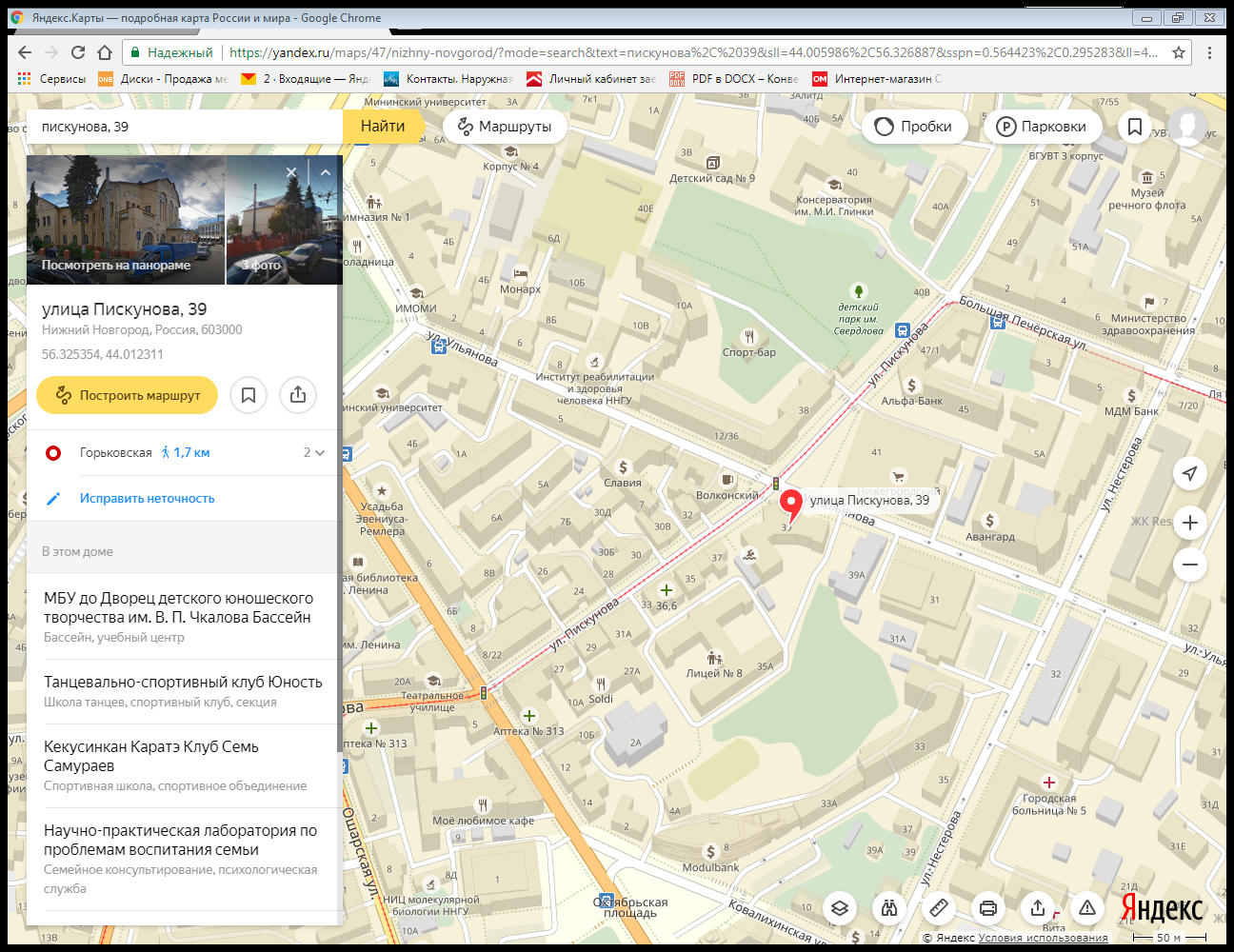 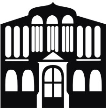 Муниципальное бюджетное учреждение дополнительного образования «Дворец детского (юношеского) творчества им. В.П.Чкалова»(МБУ ДО «ДДТ им. В.П.Чкалова»)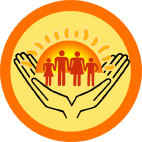 Городская научно-практическая лаборатория по проблемам воспитания и семьи Авторы - составители: Белик Н.Н., Семушева Т.Г., Елагина Г.А.603005, г. Нижний Новгород, ул. Пискунова, д. 39тел. (831) 436-45-23, 436-60-02официальный сайт: http://ddt-chkalov.rue-mail: ddt.chkalov@gmail.com 